COURSE OF STUDY: Fare clic qui per immettere testo.DISCIPLINE: Fare clic qui per immettere testo.CFA: Fare clic qui per immettere testo.ACADEMIC YEAR: 2023/2024PROFESSOR: Fare clic qui per immettere testo.Indirizzo e-mail: didattica@accademiadellusso.comTeachers can only be contacted through the academic office.Reception hours:It is possible to arrange a meeting before or after the lesson with the teacher.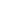 
LEARNING OUTCOMES General objectives of the course:Fare clic qui per immettere testo.The course aims to make the student achieve the following learning outcomesWith reference to knowledge and understanding: Fare clic qui per immettere testo.With reference to applied knowledge and understanding: Fare clic qui per immettere testo.             
With reference to communication skills :Fare clic qui per immettere testo.     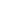 
DETAILED PROGRAM The course is divided in the teaching units below:Thematic nucleus n° 1 - « Fare clic qui per immettere testo. » (LESSONS 1 - 3):Fare clic qui per immettere testo.Thematic nucleus n° 2 - « Fare clic qui per immettere testo. » (LESSONS 4 - 6):Fare clic qui per immettere testo.Thematic nucleus n° 3 - « Fare clic qui per immettere testo. » (LESSONS 7 - 10):Fare clic qui per immettere testo.Thematic nucleus n° 4 - « Fare clic qui per immettere testo. » (LESSONS 10 – 13):Fare clic qui per immettere testo.Syllabus Fare clic qui per immettere testo.Fare clic qui per immettere testo.Fare clic qui per immettere testo.Fare clic qui per immettere testo.Fare clic qui per immettere testo.Fare clic qui per immettere testo.Fare clic qui per immettere testo.Fare clic qui per immettere testo.Fare clic qui per immettere testo.Fare clic qui per immettere testo.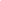 SUGGESTED PROPAEDEUTICS (if there are any)Fare clic qui per immettere testo.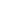 DETAILS OF THE FINAL EXAMINATIONFare clic qui per immettere testo.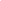 EVALUATION CRITERIA• With reference to knowledge and understanding, the final exam will assess the student's acquisition of the fundamental notions relating to the topics listed in the detailed teaching program.• With reference to the application of the knowledge and skills acquired, the final exam will evaluate the student's ability to connect the different concepts and topics covered and more generally the ability to adequately investigate the phenomena related to the history of contemporary art.• With reference to communication skills, the final exam will evaluate, in addition to the contents of the answers, also the ability to use the terms of the specialized language appropriately and to effectively explain the topics studied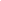 
FINAL MARK ALLOCATION CRITERIA
Criteria for attributing the grade to the oral exam:0/30 – 17/30: prevalence of incorrect and/or incomplete arguments and poor presentation skills;18/30 – 21/30: prevalence of correct arguments adequately exposed;22/30 – 26/30: correct and well presented arguments;27/30 – 30/30 and possible honors: in-depth knowledge of the subject and high presentation, in-depth analysis and re-elaboration skills.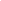 TEACHING MATERIALSStudents are required to complete the preparation for the exam by integrating the lectures with the following recommended texts:Fare clic qui per immettere testo.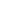 EDUCATIONAL ACTIVITIESFrontal activity (hours of estimated effort for the student):Fare clic qui per immettere testo.Exercise activity (hours of estimated effort for the student):Fare clic qui per immettere testo.Self-study activity (hours of estimated effort for the student):Fare clic qui per immettere testo.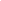 ADVICE FROM THE RPOFESSOR